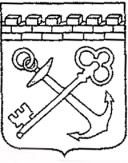 КОМИТЕТ ПО ТРУДУ И ЗАНЯТОСТИ НАСЕЛЕНИЯ ЛЕНИНГРАДСКОЙ ОБЛАСТИПРИКАЗ«___» ________ 2020 года			   	                                    	№____О внесении изменений в приказ комитета по труду и занятости населения Ленинградской области от 14 января 2013 года № 2 «Об утверждении Административного регламента предоставления на территории Ленинградской области государственной услуги «Психологическая поддержка безработных граждан»В целях приведения нормативных правовых актов комитета по труду и занятости населения Ленинградской области в соответствие с действующим законодательством, приказываю:1. Утвердить прилагаемые изменения, которые вносятся                                            в Административный регламент предоставления на территории Ленинградской области государственной услуги «Психологическая поддержка безработных граждан», утвержденный приказом комитета по труду и занятости населения Ленинградской области  от 14 января 2013 года № 2 в соответствии с приложением к настоящему приказу.2. Контроль за исполнением приказа оставляю за собой.Председатель комитета                                                                           А.Ю. Астратова ПриложениеУтвержденоприказом комитета по труду 
и занятости населения Ленинградской областиот «___» ___________ 2020 года №___Изменения в Административный регламент  предоставления на территории Ленинградской области государственной услуги «Психологическая поддержка безработных граждан», утвержденный приказом комитета по труду и занятости населения Ленинградской области     от 14 января 2013 года № 21) Абзац 2 пункта 2.2. раздела 2 «Стандарт предоставления государственной услуги» Административного регламента изложить в следующей редакции:«подведомственное комитету государственное автономное образовательное учреждение дополнительного образования Ленинградской области «Центр опережающей профессиональной подготовки «Профстандарт» в соответствии с установленным государственным заданием».2) Пункт 2.17. раздела 2 «Стандарт предоставления государственной услуги» Административного регламента изложить в следующей редакции:«2. 17. Исчерпывающий перечень оснований для отказа в приеме документов, необходимых для предоставления государственной услуги:	предоставление неполного комплекта документов, представляемых заявителем в соответствии с пунктом 2.10. настоящего Административного регламента.;несоответствие категории заявителя кругу лиц, имеющих право на получение государственной услуги».3) Пункт 2.18. раздела 2 «Стандарт предоставления государственной услуги» Административного регламента изложить в следующей редакции:«2.18. Основаниями для отказа в предоставлении государственной услуги являются:отсутствие регистрации в качестве безработного гражданина в установленном порядке или снятие гражданина с регистрационного учета в государственном учреждении службы занятости населения в случаях, предусмотренных постановлением Правительства Российской Федерации от 7 сентября 2012 года      № 891 «О порядке регистрации граждан в целях поиска подходящей работы, регистрации безработных граждан и требованиях к подбору подходящей работы»;в случае принятия решения об отказе в предоставлении государственной услуги работник государственного учреждения службы занятости населения, ответственный за предоставление государственной услуги (далее - ответственный работник), разъясняет заявителю причины и основания отказа, оформляет уведомление о принятом решении по форме, утвержденной приложением 4 к настоящему Административному регламенту, и выдает его заявителю под роспись.В случае отказа от приёма и (или) подписания уведомления об отказе в предоставлении государственной услуги уведомление высылается заявителю посредством почтовой связи или электронной почты не позднее 1 рабочего дня, следующего за днём оформления уведомления. Копия уведомления об отказе в предоставлении государственной услуги приобщается к личному делу заявителя».